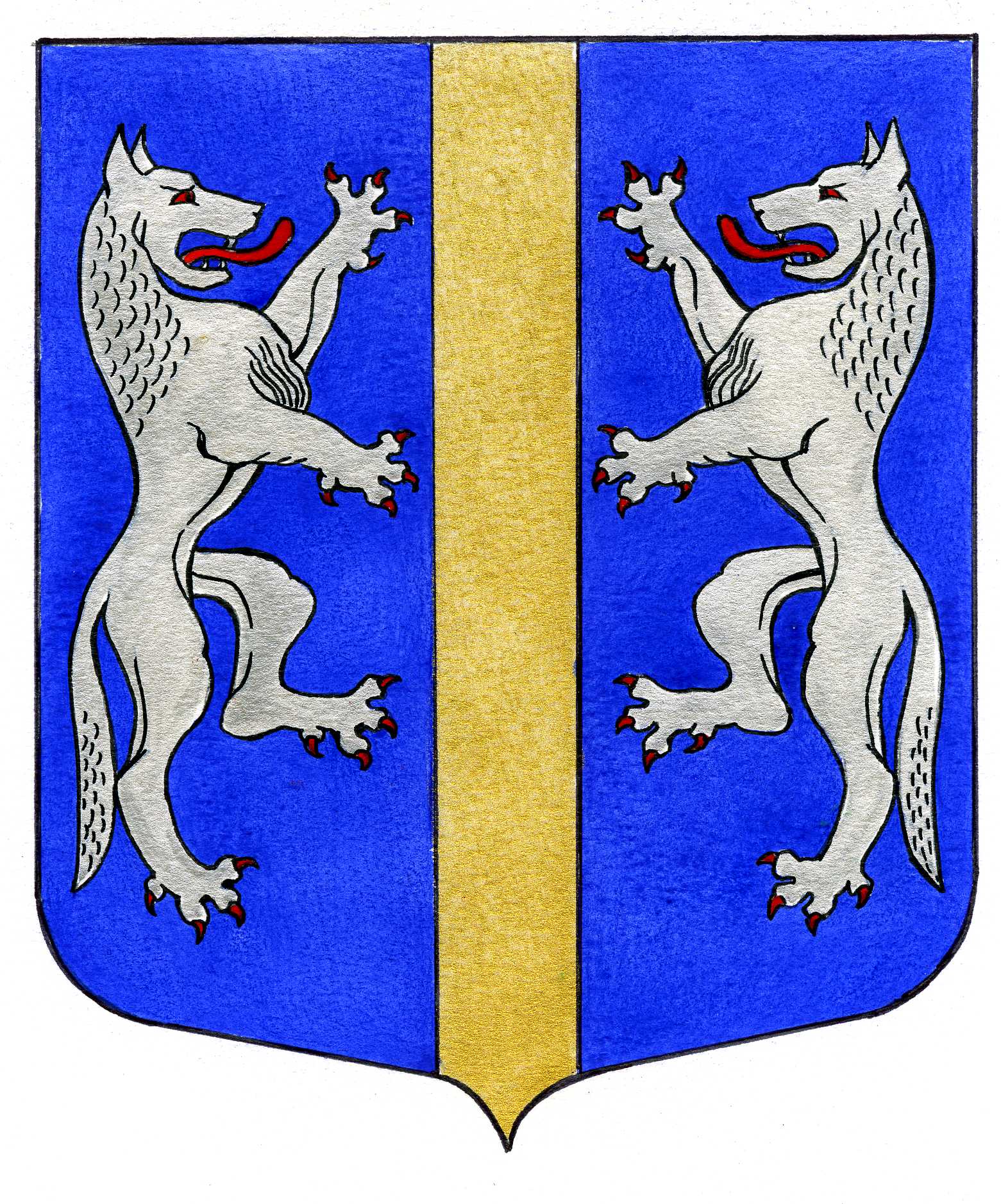 МУНИЦИПАЛЬНЫЙ СОВЕТВНУТРИГОРОДСКОГО МУНИЦИПАЛЬНОГО ОБРАЗОВАНИЯСАНКТ-ПЕТЕРБУРГАМУНИЦИПАЛЬНЫЙ ОКРУГ ВОЛКОВСКОЕ_____________________________________________________________________________________РЕШЕНИЕ      02.02. 2012	                           № 3О  внесении изменений в  муниципальнуюсоциальную программу 2012 года                                                                   Заслушав и обсудив доклад Главы Местной Администрации МО МО Волковское, в соответствии с пп. 5 п. 1 ст. 10 Закона Санкт-Петербурга от 23.09.2009 № 420-79 «Об организации местного самоуправления в Санкт-Петербурге», пп. 5 п. 1 ст. 5, пп. 3 п. 1 ст. 24 Устава внутригородского муниципального образования Санкт-Петербурга муниципальный округ Волковское,  Муниципальный Совет         РЕШИЛ: 1.  Внести изменения в раздел  IV «Мероприятия по участию в организации и проведении городских праздничных и иных зрелищных мероприятий на территории Муниципального округа Волковское» муниципальной социальной программы на 2012 год  согласно Приложению.         2.  Опубликовать решение в муниципальной газете «Вестник муниципального округа  № 71».         3. Решение вступает в силу на следующий день после его официального опубликования.          4. Контроль за исполнением настоящего решения возложить на Главу Местной Администрации МО МО Волковское Мигаса А.М.Глава  Муниципального образования -	председатель Муниципального Совета                                                                                     Р.А. ЯхинПриложение к решению Муниципального Совета от 02.02.2012  № 3Раздел IVМероприятия по участию в организации и проведении городских праздничных и иных зрелищных мероприятий на территории Муниципального округа Волковское на 2012 годВнести дополнения:№Наименование мероприятияДата проведенияКол-воуч-ков(чел.)Объёмфинанс-я (тыс. руб.)1Праздники для жителей МО Волковское «Здравствуй, Весна-красна!» 4 марта6001002Праздничные вечера на базе школ (школа № 215, 236, 305, 359, 360), посвященные Дню защитников Отечества и Международному женскому днюфевраль 5502803Праздничный вечер, посвященный Дню Победы для актива общественных организациймай1501004Праздничные вечера на базе школ, посвященные Дню пожилого человекасентябрь-октябрь5502105Автобусные экскурсии для жителей округа, приуроченные к праздничным датампо соглас-ю5*45150ИТОГО840